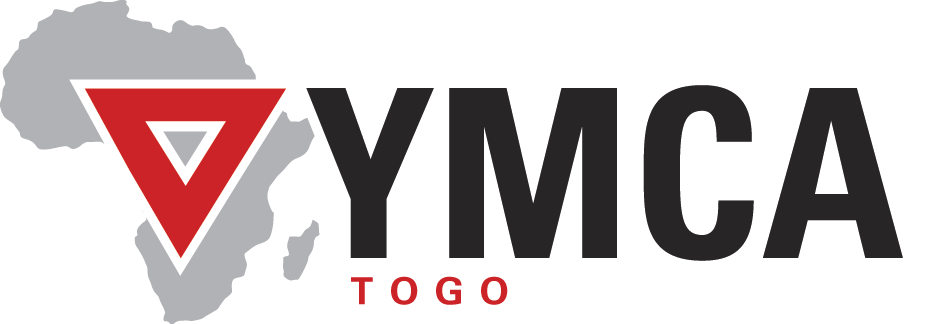 	Avis de Recrutement de volontaires animateurs (trices) de centres de jeunesL’Union Chrétienne de Jeunes Gens/ Young Men’s Christian Association (UCJG/YMCA) est une association internationale et interconfessionnelle regroupant les jeunes. Elle regroupe sur les cinq continents plus de 120 mouvements nationaux dont celui du Togo. Les YMCA d’Afrique ont pour vision de « Renforcer la capacité des jeunes pour la renaissance africaine ».Dans le cadre des activités de jeunesse au sein des centres de jeunes, Le YMCA-Togo lance un avis de recrutement de deux volontaires chargé(e)s de coordonner l’animation dans les centres de jeunes d’Atakpamé et de Sokodé.DESCRIPTION DU POSTE :Sous la responsabilité du Secrétariat régional, et en coordination avec le Secrétariat Général du YMCA-Togo, l’animateur/trice sera chargé (e) notamment de l'animation collective auprès des jeunes usagers du centre, visant à faciliter leur insertion ou réinsertion sociale. Il s’agit particulièrement de :Participer à l'élaboration d'un programme d'animation du centre au regard des orientations stratégiques du YMCA-Togo ;Organiser l’accueil et l’orientation des jeunes visiteurs du centre ;Mettre en place des projets à vocation éducative tendant à favoriser l'épanouissement, l'autonomie et  à développer une culture entrepreneuriale chez les jeunes usagers du centre ;Préparer - conduire avec les jeunes des projets d'animation culturels ou de loisirs avec le souci d'ouverture sur le milieu environnant : auprès des établissements scolaires de la zone, des centres d’apprentissage, et autres structures ;Créer un espace de vie favorable à la créativité et au développement de talents chez les jeunes ;Participer au développement d’un projet thématique spécifique au centre ou à la mise en place d’un groupe   thématique spécifique ;Organiser des évènements internationaux (journées mondiale du VIH, des droits de l’Homme, journées internationale de la jeune fille,…) ;Gérer les matériels et équipement d’animation du centre ;Participer à la mobilisation de ressources à travers l’animation.PROFIL :Diplôme en animation de jeunesse/Conseiller de jeunesse de l’INJS ou autres diplômes équivalentÊtre membre du YMCA Togo depuis au moins un an ;Maîtrise de l’outil informatique (Windows, Office, Excel) et Internet.Bonne connaissance du fonctionnement des associationsFrançais (Lu, écrit, parlé) + langue du milieu Ewé ou Ifê ou Tem (parlé) est souhaitable.QUALITES :Esprit d’initiative et d’analyse et implication dans le travail.Capacité d’adaptation et autonomie.Rigueur, ponctualité, conscience professionnelle.Capacité relationnelle ;Capacité à travailler en équipe et à motiver des personnes et des groupessensibilité aux problématiques des jeunes et à une approche constructive des questions de sociétéDURÉE ET LIEU D’AFFECTATION :La durée du contrat est de 9 mois à compter de janvier 2019 ;Le Lieu : Le poste est basé à Sokodé ou Atakpamé.DÉPÔT DES CANDIDATURES :Le dossier de candidature composé d’un CV, d’une  lettre de motivation dans laquelle le/la candidat(e) précise le lieu d’affectation souhaitée, d’une copie de l’acte de naissance ; de copies de diplômes ou attestations de formation, sera envoyé ou déposé sous pli fermé dans une enveloppe portant à l’angle supérieur gauche la mention «candidature au poste d’animateur centre de jeunes» au plus tard le 30 novembre 2018 à 17h00 au Siège de l’UCJG/YMCA-Togo à Akodessewa, 1212, Bd Mobutu Sese Seko, BP : 4536, Tél : 22 27 88 38 Les candidats de l'intérieur du pays sont invités à déposer leurs dossiers auprès des secrétaires régionaux Plateaux Nord et Centrale ou au Bureau local de Kara.Seuls les candidats présélectionnés seront contactés, il ne sera fait aucun retour de dossier.